В МКОУ «Аверьяновская СОШ» с 14.03 по 18.03 прошли Единые уроки, посвященные 8-й годовщине Общекрымского референдума 2014 года и воссоединения Крыма с Россией. Уроки прошли под девизом «Россия и Крым едины!».В ходе познавательных мероприятий школьникам рассказали о событиях Крымской весны, обратили внимание ребят, что сейчас очень важно, чтобы они понимали исторические корни того, что произошло в 2014 году, понимали нынешнюю ситуацию и были сопричастны к будущему России.Учащимся рассказали о событиях, которые предшествовали проведению Общекрымского референдума и фактах новейшей истории Республики Крым в составе Российского государства.Было отмечено, что в 2014 году крымчане ждали расцвета полуострова, позитивных изменений, стабильности и мира. Крым и Севастополь подошли к празднованию восьмилетия «Крымской весны», преодолев все трудности и сегодня регион активно развивается и преображается.Были оформлены тематические выставки в фойе, библиотеке.	План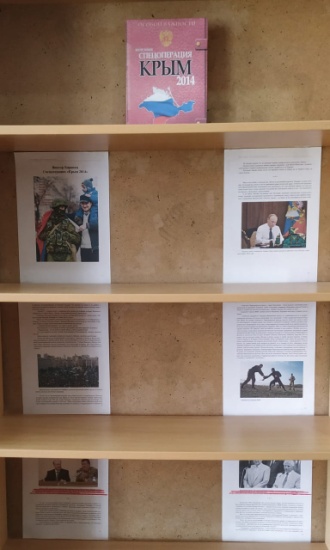 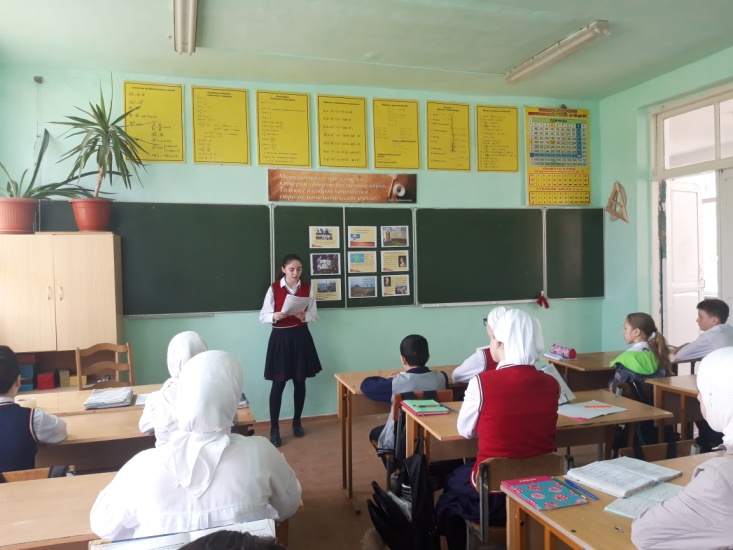 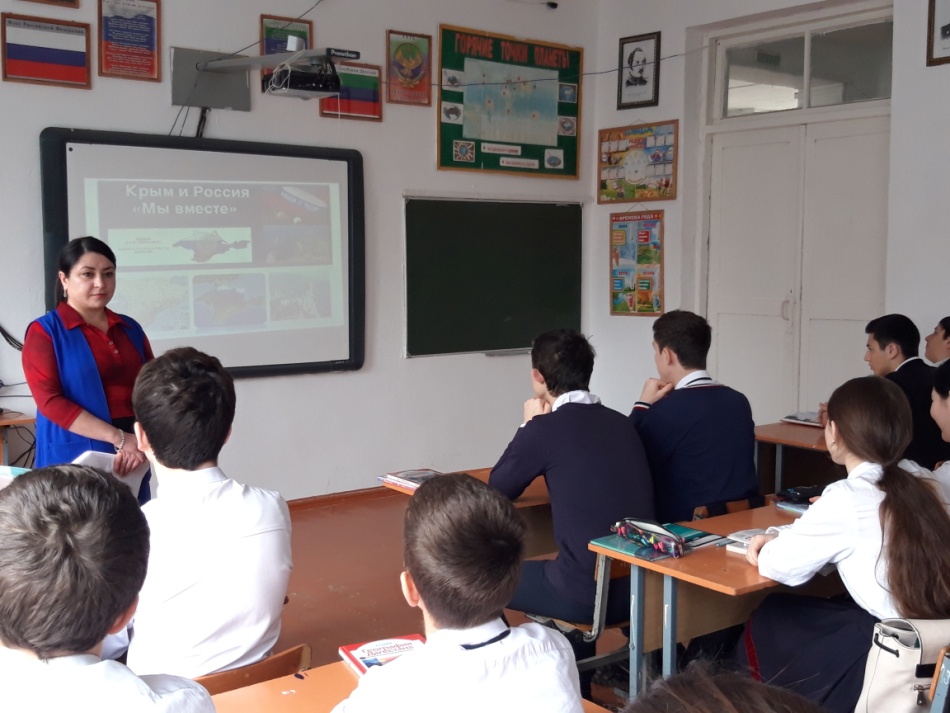 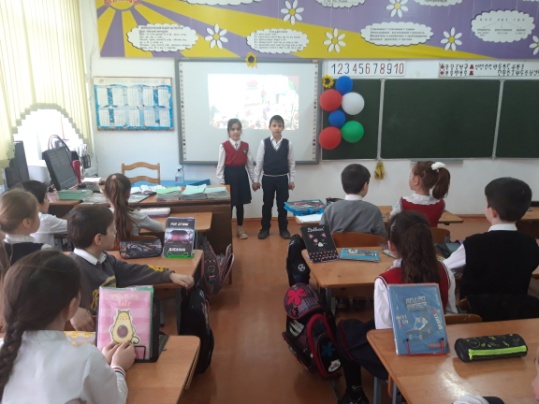 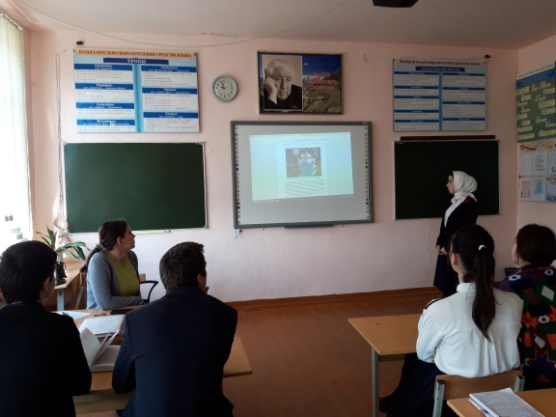 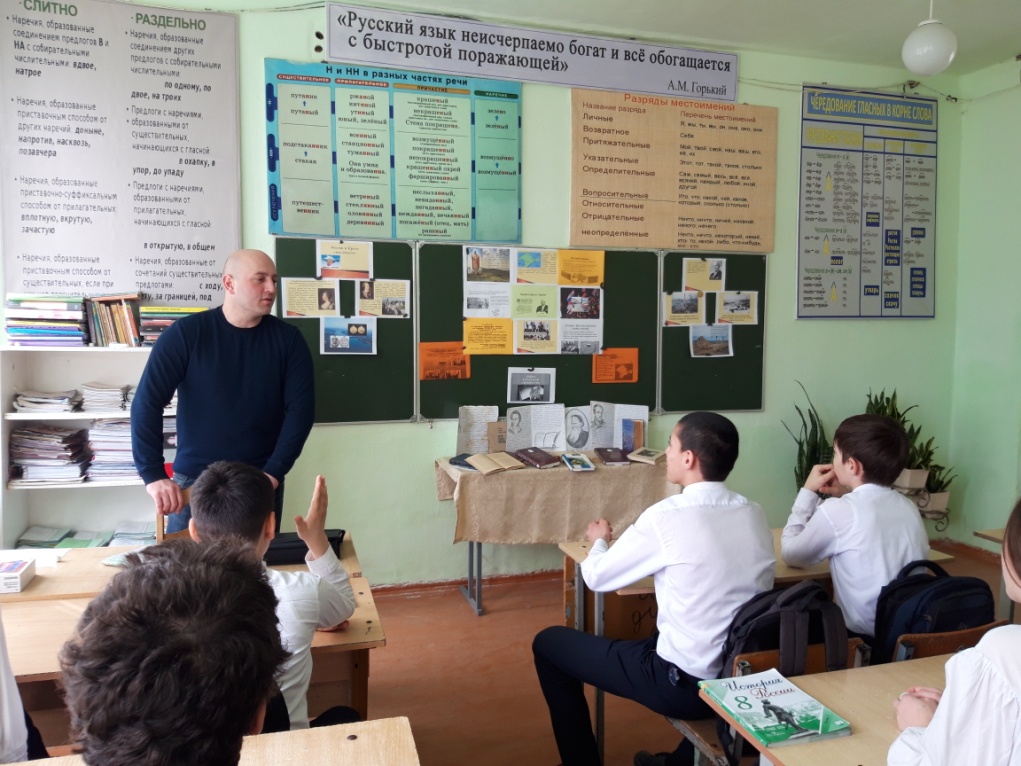 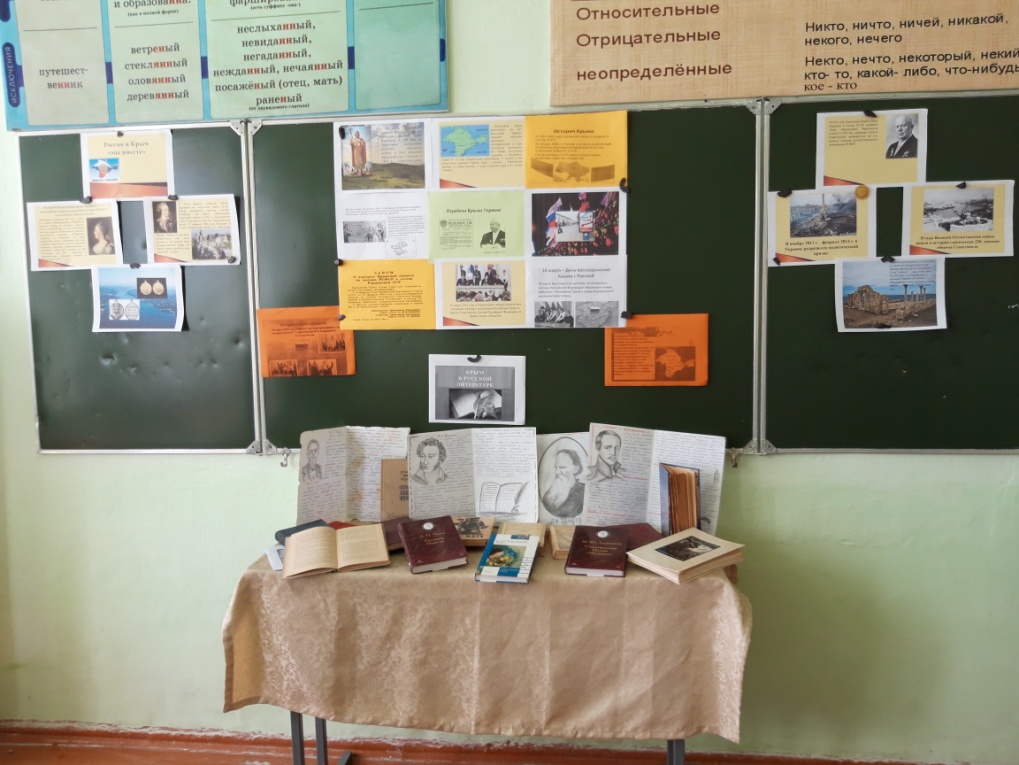 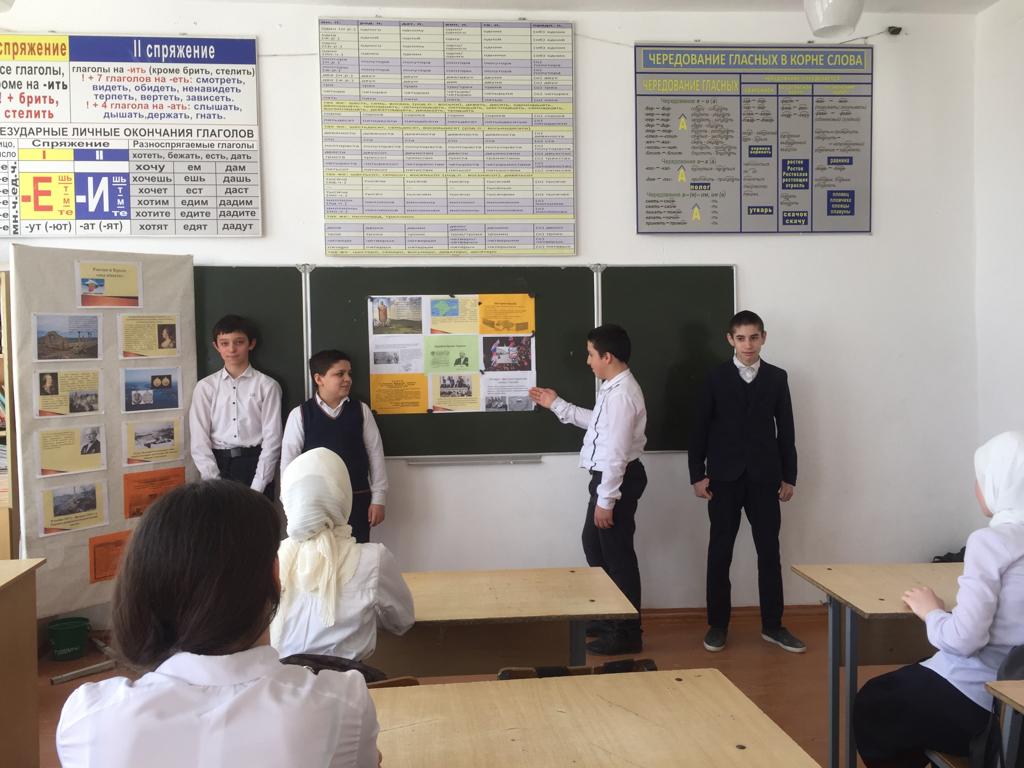 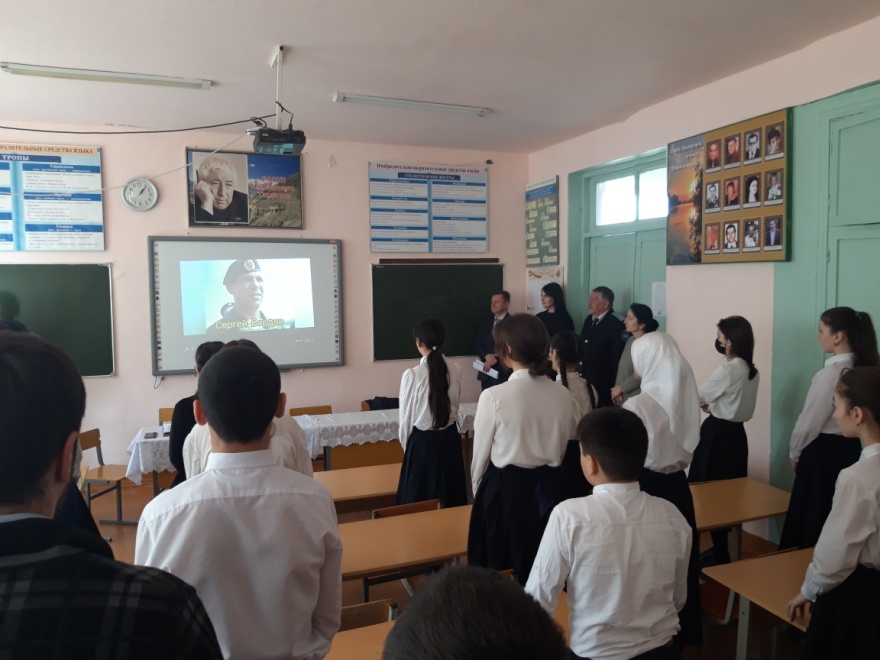 № п/пКласс, дата Наименование мероприятия15.0310-11Учитель истории Шарипов А.Р. Исторический экскурс «Крым и Россия - вместе навсегда!» с познавательной викториной «Крым: вчера, сегодня!»15.036 а,бКл.руководителиОнлайн - экскурс «Крым и Россия – идём одной дорогой» 16.036 в,гКл.руководителиИсторический час «Крым в истории России»16.037 бКл.руководительОнлайн - викторина «Что я знаю о Крыме?»17.037 аКл.руководительПрезентация «Крым частица солнца в сердце России» с конкурсом рисунков – «Широка страна моя родная».17.038 аКл.руководительИгра- викторина «Крым и Россия»18.039 аКл.руководительТематический час «Россия и Крым – общая судьба»18.037 вКл.руководительЧас информации «Крым – капелька России»15.03БиблиотекарьВыставка - обзор книги В. Баранец "Спецоперация Крым 2014"  с информационной заметкой "Россия и Крым: Мы вместе".15.038 вУчитель истории Исакова И.Ж.Исторический час «Крым в истории России»15.039 бКл.руководительИнформационный час «Россия и Крым снова вместе» с конкурсом рисунков «Широка страна моя родная…»16.037 вУчитель истории Габибуллаева Д.А.Тематический час с демонстрацией презентации «Крым. Мы вместе»16.038 бУчитель историиВыставка – панорама «Крым и Россия: прошлое и настоящее» 17.038а Кл.руководительПросмотр онлайн-урока Русская Весна.18.03Представители из администрации Беседа «Крым. Мы вместе», о спецоперации на Украине.